Pressemitteilung  uschi liebl pr21. August 2023Umfangreicher Umbau abgeschlossenDAS EDELWEISS Salzburg Mountain Resort präsentiert exklusive Luxus-Suiten sowie renovierte Bereiche für FamilienNews aus Großarl: Kleine und große Gäste dürfen sich im DAS EDELWEISS Salzburg Mountain Resort seit Juli auf 17 großzügige Luxussuiten für Paare und Familien, ein frisch renoviertes Family Spa sowie auf einen neu gestalteten und vergrößerten Kinder- und Jugendbereich freuen. Parallel zur Renovierung feilte die Gastfamilie Hettegger am Kulinarik-Konzept und erweiterte das asiatische Küchenangebot um japanisch-thailändische Fusionsgerichte. Die hohe Qualität des Fünf-Sterne-Hotels wurde auch vom kürzlich erschienen Falstaff Hotel Guide 2023 mit 99 von 100 Punkten gewürdigt. In der „Readers Choice“-Kategorie hatten die Gastgeber persönlich Grund zur Freude. Nachdem DAS EDELWEISS Salzburg Mountain Resort im Salzburger Land von Mitte April bis Anfang Juli 2023 einem großen Umbau unterzogen wurde, eröffnete das Luxushotel pünktlich zum Start in den Sommer. „Der Familienurlaub wird in diesem Jahr noch schöner und unvergesslicher“, so Karin und Peter Hettegger.Elegantes Wohnerlebnis mit viel PrivatsphäreIm Zuge der Modernisierungsmaßnahmen entstanden aus 26 bestehenden Zimmern 17 luxuriöse Junior- und Familiensuiten mit bis zu 110 Quadratmetern mit noch mehr Platz für bis zu fünf Personen. Die drei Einheiten aus der Kategorie Top Suite Deluxe stellen das neue Wohn-Highlight im EDELWEISS dar und warten mit einer 50 Quadratmeter großen Terrasse mit privatem Whirlpool und Liegen, einem stylischen Kamin mit Effektfeuer und einer Couchlandschaft im Wohnraum, zwei getrennten Schlaf- und Badezimmern, eigener Sauna, sowie einem Essbereich auf. Erwachsene mit Kindern können sich außerdem in den acht Family Suiten Deluxe und Superior mit je zwei Schlaf- und Badezimmern auf 90 Quadratmeter ausbreiten. Auch Paare kommen nicht zu kurz: Sechs renovierte und stilvoll eingerichtete Junior Suiten Deluxe bieten ein gemütliches Ambiente im Wohn- und Schlafraum mit Esstisch entspannte Zeit zu zweit. Große Fensterfronten ermöglichen den Blick auf die Großarler Bergkulisse. Das Architektur- und Designkonzept beschreibt das Ehepaar Karin und Peter Hettegger als alpin-schick im eleganten Stil. Es kamen drei Hauptmaterialien zum Einsatz: Holz, Naturstoffe und Glas. Bodentiefe Panoramafenster lassen viel Tageslicht zu. Durch den Eichenholzboden, der in einem aufwendigen Fischgrätmuster verlegt wurde, entstand eine hochwertige und einladende Optik. Upgrades für die FamilienbereicheIm modernisierten Family Spa finden Gäste ein neues Hallenbad und ein inspirierendes Interieur vor. Design-Lampen, von der Decke hängende Sitze, hölzerne Ruheoasen und gemusterte Wände sorgen für viele Hingucker. Ein Paradies für Kinder jeden Alters stellt der auf 1.000 Quadratmeter vergrößerte Kinder- und Jugendbereich mit spannenden Indoor-Aktivitäten dar. Die Young Mountain Area wartet mit einem absoluten Tech-Highlight auf: Auf dem ValoJump-Trampolin mit interaktiver Spielpanele und Übertragung auf einen Bildschirm führen Kids ihren eigenen, digitalen Avatar im Rahmen eines Jump & Run Games durchs Spiel. Junge Fußballstars kicken auf dem Indoor-Fußballplatz und schießen auf eine interaktive Wand. Jugendliche halten sich in der bequemen Loungezone der Cool Mountain Area auf. Mit ihren Geschwistern oder neuen Freunden können sie unter anderem auch Dart-, Billiard-, Tischtennis-, und Airhockey-Spiele unternehmen. Sisy Fox, ein digitales Spiel, bei dem man als Fuchs eine Steinkugel auf einen Berggipfel rollen muss, wird die Jugendlichen in ihren Bann ziehen. Eine iWall verbindet Spiel und Sport auf äußerst unterhaltsame Weise.Kinder ab 4 Jahren toben sich in der Prinzen- und Prinzessinnenwelt Edelweiss aus, die mit einem Küchenbereich mit Essmöglichkeiten sowie einen kleinen Kochbereich ausgestattet ist. Die Bastelstube schafft Raum für Kreativität rund ums Malen und Basteln. Soft-Legosteine und ein lustiges Spiegelkabinett, eine Playstation und Fotoplay sowie ein Kinderschminktisch für die kleinen Beauty-Queens sind ebenfalls vorhanden.Im Baby Mountain Resort gibt es viele verschiedene Aktivitäten für die Eltern mit ihren Kleinsten. Süße Träume haben die Kleinen bei einer Runde Schlaf im „Baby-Moon" mit vier Gitterbetten und einem Himmelszelt. Auf Wunsch und bei Reservierungsanfrage vor dem Aufenthalt können Babys vom speziell ausgebildeten Team gegen Aufpreis für bis zu drei Stunden betreut werden.Japanisch-thailändische Fusionsküche Alexis Savanxayadeth verwöhnt Freunde der asiatischen Küche. Während der Schließphase arbeitete er mit der Familie Hettegger die neue „Sakura“-Speisekarte heraus. Gerichte wie Thai Pranang Curry, Chicken Teriyaki, Mochi und asiatische Salat-Bowls ergänzen das bisherige Sushi-Angebot. Egal ob im Hotelrestaurant, in der Lobby oder in der Weinbar, Gäste können die Speisen täglich vom Ort ihrer Wahl von 12 bis 16:45 Uhr und zwischen 18:30 und 20:45 Uhr bestellen. Zweifache Auszeichnung Kulinarik, Service, Wellness, Zimmer und Ambiente - DAS EDELWEISS Salzburg Mountain Resort vereint alles unter einem Dach auf höchstem Niveau. Der Meinung waren auch die Experten von Falstaff: Laut dem neuen Falstaff Hotel Guide 2023 gehört das Fünf-Sterne-Resort zu den 10 besten Hotels in Österreich und wählte es auf einen hervorragenden fünften Platz mit 99 von 100 Gesamtpunkten, was zugleich den Bundesland-Sieg in Salzburg bedeutet. In der „Readers Choice“-Kategorie „Hotelier des Jahres“ gingen Peter und Karin Hettegger als Sieger im Leser:innen-Voting hervor. „Wir fühlen uns sehr geehrt. Ohne unser Team wäre aber eine solche top Auszeichnung nicht möglich“, sagt das Paar erfreut. Der Preis für eine Übernachtung in der Junior Suite Premium für zwei Personen startet ab 260 Euro pro Person, in der Family Suite Superior für bis zu fünf Personen ab 820 pro Einheit und in der Top-Suite für bis zu fünf Personen ab 1.225 Euro pro Einheit. Alle Preise verstehen sich inklusive Halbpension.Nähere Informationen finden sich unter www.edelweiss-grossarl.com.   Über DAS EDELWEISS Salzburg Mountain ResortAm Fuße der Bergwelt im österreichischen Großarltal gelegen, ist DAS EDELWEISS Salzburg Mountain Resort der ideale Rückzugsort für Aktive, Erholungssuchende und Genießer. Mit viel Herzlichkeit und Engagement führt die Gastgeberfamilie Hettegger das Fünf-Sterne-Family-Luxusresort bereits in dritter Generation und sorgt täglich für eine persönliche und gemütliche Atmosphäre im gesamten Haus. 2019 legte die Gastfamilie einen Meilenstein mit der Erweiterung um einen modernen Neubau mit neuen Suiten und dem 7.000 Quadratmeter großen EDELWEISS Mountain Spa mit Indoor-Aquapark, zwei Außenpools, verschiedenen Saunen und separaten Bereichen für Familien und Erwachsene. Im Sommer 2023 wurden weitere Bereiche umfangreich umgebaut. Diese umfassten 17 neue Luxussuiten, ein komplett renoviertes Family Spa sowie einen neu gestalteten und vergrößerten Kinder- und Jugendbereich. Kulinarisch weiß das Resort mit seiner Hauben-prämierten Hotelküche in verschiedenen Stuben und Restaurants zu verwöhnen. Weitere Genussmomente versprechen das Steak-Restaurant Sirloin, die schmackhaften Sushi-Kreationen, die thailändisch-japanische Fusionsküche sowie der Marktplatz. Wein-Connaisseurs kommen in der Weinbar Kork & Gloria mit edlen Tropfen auf ihre Kosten. Weitere Informationen unter www.edelweiss-grossarl.com.Pressekontakt DAS EDELWEISS Salzburg Mountain Resort
Christin Neuwirt
uschi liebl pr, emil-geis-str. 1, 81379 münchen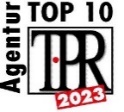 tel. +49 89 7240292-17, fax +49 89 7240292-19
mail: cn@liebl-pr.de